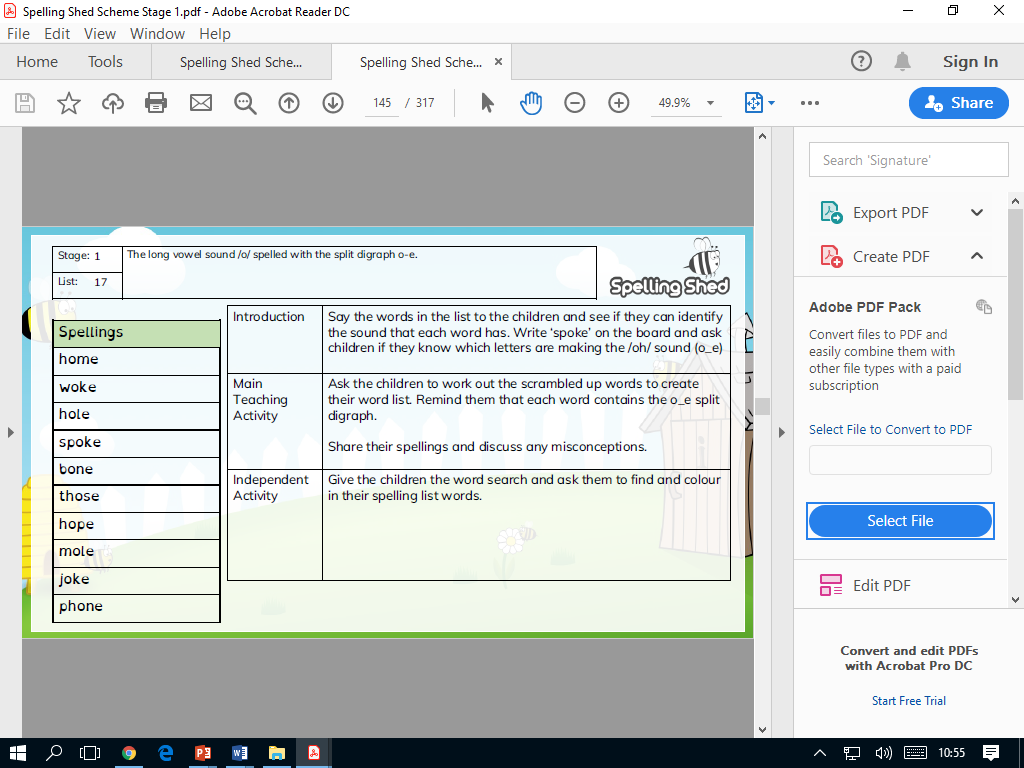 Spelling Test: Year 2 Given: 3.2.20 Test: 10.2.20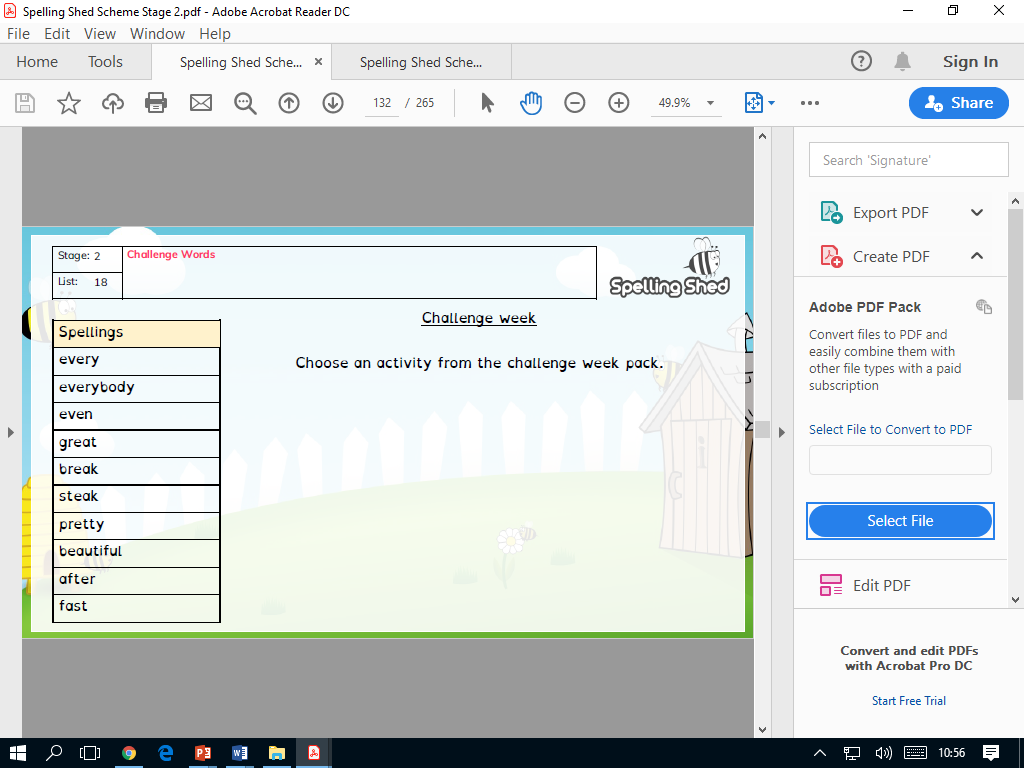 